Textes d’appels d’offresINOXTECHAuvent tout en verreTexte d’appels d’offres auvent tout en verreSupprimer les variantes marquées en jaune qui ne correspondent pas. Effectuer respectivement la sélection suivant l'énumération.Auvent tout en verre selon la norme SIA 261, certifié selon EN 1090.Planifier, fabriquer, livrer et monter complètement un auvent tout en verre, y compris tous les raccordements et parachèvements, moyens de fixation, composants nécessaires à la finalisation du corps du bâtiment conformément aux règles de l'art et correspondant à l'état actuel de la technique.  Le montage doit être réalisé selon les directives du fabricant du système.Auvent tout en verre modulable d’INOXTECH, unilatéral linéaire avec verre de sécurité composite en TVG avec film SGP. Contrôlé statiquement selon la norme SIA 261 pour une charge de surface maximale autorisée de 4,2 kN/m². Le système de auvent est certifié selon EN 1090.PlansExécution selon les plans suivants:N° du plan ____________________N° du plan ____________________Profilé et épaisseurs du verre(a) profilés en aluminium assemblés l x h = 121 x 100 mm pour l'encastrement de verre de sécurité composite en TVG avec film SGP, épaisseur totale du verre 17,52 mm(b) profilés en aluminium assemblés l x h = 121 x 100 mm pour l'encastrement de verre de sécurité composite en TVG avec film SGP, épaisseur totale du verre 21,52 mm(c) profilés en aluminium assemblés l x h = 121 x 100 mm pour l'encastrement de verre de sécurité composite en TVG avec film SGP, épaisseur totale du verre 25,52 mmRaccordement à l'élément de construction(b) Montage frontal sur support Ecartement d'ancrage et conditions de montageLes directives du fabricant du système doivent impérativement être respectées. Ecartement d'ancrage selon le type de montage et selon les directives du fabriquant (voir instructions de montage INOXTECH).Blocage du verre avec joint en caoutchouc.Variantes de système(a) Variante de système VSG – 17 avec couvercle latéral (standard)(b) Variante de système VSG – 21 avec couvercle latéral (standard)(c) Variante de système VSG – 25 avec couvercle latéral (standard)Spécifications du verreVSG en TVG 2x 8 mm avec film SGP 1,52 mm, toutes les arêtes rodées/polies. Jusqu’à max. 1150 mmVSG en TVG 2x 10mm avec film SGP 1,52 mm, toutes les arêtes rodées/polies. Jusqu’à max. 1350 mmVSG en TVG 2x 12mm avec film SGP 1,52 mm, toutes les arêtes rodées/polies. Jusqu’à max. 1550 mm*L’épaisseur du verre résulte du tableau des charges dans le manuel de conception INOXTECH.CouvercleCouvercle latéral en aluminium, hauteur visible 5 mm.Traitement de la surface(a) Surface: non traitée, brute(b) Surface: avec revêtement en poudre selon RAL _______(c) Surface: avec revêtement en poudre selon NCS _______(d) Surface: anodisée ___________(e) Surface: _________________MesureAuvent tout en verre selon description ci-avant.(a) Variante de système VSG – 17Largeur _______ mm	_____ pc.	à CHF/pc. ________	CHF ________(b) Variante de système VSG – 21Largeur _______ mm	_____ pc.	à CHF/pc. ________	CHF ________(c) Variante de système VSG – 25Largeur _______ mm	_____ pc.	à CHF/pc. ________	CHF ________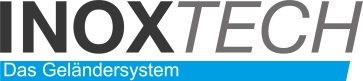 c/o Arthur Weber AG
Wintersried 7
6423 Seewen 
certifié selon ISO 9001
certifié selon EN 1090c/o Arthur Weber AG
Wintersried 7
6423 Seewen 
certifié selon ISO 9001
certifié selon EN 1090Date/parution/révisions: 26/05/2020c/o Arthur Weber AG
Wintersried 7
6423 Seewen 
certifié selon ISO 9001
certifié selon EN 1090État du document:	Conception	 Exemplaire test	 Définitif